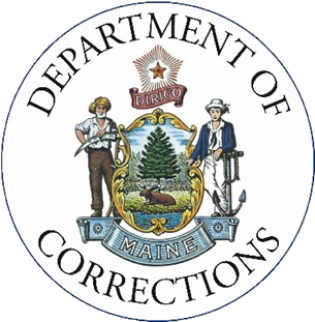 Donna Seppy, PREA CoordinatorOperations DivisionMaine Department of Corrections25 Tyson DriveState House Station 111Augusta, Maine 04333-0111(207) 242-7388PurposeThe Prison Rape Elimination Act (PREA) requires that each facility collect and review data "in order to assess and improve the effectiveness of its sexual abuse prevention, detection, and response policies and training" per Standard 115.88/115.388.  The standard requires that each agency identify problem areas and take corrective action to address those concerns.  This report is intended to be publicly available through the Maine Department of Corrections website.This report will examine aggregate allegation data from the Maine Department of Correction's adult and juvenile facilities both individually and collectively.  This report will also review reporting channels, partnerships with community agencies, goals for the next audit cycle, and outline ongoing efforts to eliminate sexual violence in Maine prisons.  BackgroundThe Prison Rape Elimination Act (PREA) was passed in 2003 with unanimous support from both parties in Congress. The purpose of the act was to "provide for the analysis of the incidence and effects of prison rape in Federal, State, and local institutions and to provide information, resources, recommendations, and funding to protect individuals from prison rape." (Prison Rape Elimination Act, 2003). In addition to creating a mandate for significant research from the Bureau of Justice Statistics and through the National Institute of Justice, funding through the Bureau of Justice Assistance and the National Institute of Corrections supported major efforts in many states correctional, juvenile detention, community corrections, and jail systems. The act also created the National Prison Rape Elimination Commission and charged it with developing draft standards for the elimination of prison rape. Those standards were published in June 2009 and were turned over to the Department of Justice for review and passage as a final rule. That final rule became effective on August 20, 2012. The PREA Standards and the Final Rule can be viewed on the PREA Resource Center's website here.Maine Department of Corrections Facilities and Audit ScheduleGovernor's CertificationThe Prison Rape Elimination act requires every Governor to certify that all facilities in the State under the operational control of the State's executive branch, including facilities operated by private entities on behalf of the State's executive branch are in-compliance or working towards compliance with the PREA Standards.   Governor Janet T. Mills signed the certification for Audit Year 3 of Cycle 3 in September 2022.  Facility DataDefinitionsThe Bureau of Justice provides definitions for the types of PREA allegations made as well as the outcomes of the investigation. The definitions are provided below.Staff: Department employee or a person in a facility providing services to an adult resident by agreement with or under contract with the Department (e.g., facility health care staff), but not including a volunteer, student intern, delivery person, etc.Allegations are categorized under the year in which the allegation was reported, not necessarily when the incident occurred.  Maine State PrisonWarden: Matthew MagnussonPREA Compliance Manager: John HowlettPREA Monitor: Nicole Elliot Population Capacity: 1118 Current Population: 667Custody level of Prisoners: Close, Medium, and Special Management2022 Allegation Data2021 Allegation Data2020 Allegation DataBolduc Correctional FacilityDirector: Russel Worcester PREA Compliance Manager: Shane BlakePREA Monitor: Jennifer Jenkins Population Capacity: 225Current Population: 165Custody level of Prisoners: Minimum/Community (Less than 3 years remaining on sentence) 2022 Allegation Data2021 Allegation Data2020 Allegation DataMountain View Correctional FacilityWarden: Jeff Morin PREA Compliance Manager: Chad CooperPREA Monitor: Scott Flannery Population Capacity: 448 Male Adult BedsCurrent Population: 298Custody level of Prisoners: Medium/Minimum Security 2022 Allegation Data52021 Allegation Data2020 Allegation DataMaine Correctional CenterWardens: Amanda Woolford (Women's Center & SMRC) / Ben Beal (Maine Correctional Center)PREA Compliance Manager: Interim Charles DamePREA Monitor: Vicki Burbank Population Capacity: 650 incarcerated men and women, and a 96-bed Minimum and Community custody facility for women. Current Population: 245 Men, 68 Women in Women's Center, 62 in Southern Maine Women's Reentry CenterCustody level of Residents: Medium/Minimum Security facility and houses both male and female residents2022 Allegation Data2021 Allegation Data2020 Allegation DataLong Creek Youth Development CenterSuperintendent: Lynne AllenPREA Compliance Manager: Sean O’KeefePREA Monitor: Noah BoucherPopulation Capacity: 163 Male and Female Resident BedsCurrent Population: 24 Boys, 4 GirlsCustody level of Prisoners: Community, Minimum, Medium, Close 2022 Allegation Data2021 Allegation Data2020 Allegation DataDowneast Correctional FacilityWarden: Jeff Morin PREA Compliance Manager: David GarrisonPREA Monitor: Scott Flannery Population Capacity: 448 Male Adult BedsCurrent Population: 36Custody level of Prisoners: Minimum Security 2022 Allegation DataLeading the Way Transitional Living FacilityDirector: Jodie Johnson PREA Monitor: Tammy LewisPopulation Capacity: 12 Male Adult BedsCurrent Population: 8Custody level of Prisoners: Community  2022 Allegation DataAgency DataCommissioner: Randall LibertyDeputy Commissioner: Anthony CantilloPREA Coordinator: Donna SeppyAgency HighlightsScott Flannery has been promoted to the Correctional Compliance Specialist position at Mountain View Correctional Facility, taking over the PREA Monitor position for Cheryl Preble. Scott has served as a correctional officer for MDOC for over six years, working with the Youthful Offender Program and facilitating risk-reduction programming,Donna Seppy has been promoted to the position of PREA Coordinator, replacing Conner McFarland. Donna is new to the Department of Corrections, but has over ten years with the University of Maine System helping to lead the University’s Title IX program, a federal regulation that seeks to protect students from sexual abuse and harassment. ****Contracts with Outside Agencies for the Confinement of ResidentsMaine Coastal Regional Re-Entry CenterThe Maine Department of Corrections contracts with the Maine Coastal Regional Re-Entry Center to house community custody residents.  Per the Department's agreement with the Center, the facility must comply with the PREA Standards and complete their triennial PREA Audit by a Bureau of Justice Certified auditor.  The Center last participated in an audit in December 2021 and met all applicable standards.  Their next PREA Audit is currently scheduled for 2024. The biennial inspection of the reentry center took place in 2022 under PREA and the Maine Jail Standards. The facility passed all standards and continues to make efforts to maintain its federal PREA certification. A copy of the inspection report is available on the MDOC website.Unity PlaceThe Department of Corrections contracted with Day One to provide community placement of juveniles for up to ten juvenile boys in a facility in Auburn, Maine. The contract with Day One stipulates that the agency will seek accreditation by a DOJ-certified PREA Auditor no longer than three years after operations begin. The PREA Coordinator met with Unity Place program leadership throughout the operational planning process to provide guidance and feedback on sexual safety operations and policies. The first contract monitoring onsite review will take place in 2023.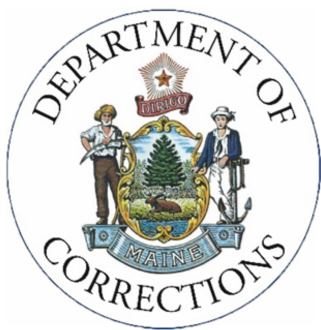 The mission of the Department of Corrections is making our communities safer by reducing harm through supportive intervention, empowering change, and restoring lives.FacilityDate of Last AuditResult of Last AuditDate of Next AuditReportMaine State PrisonJuly 2022Pass – No Corrective Action NeededJuly 2022MSP Final Report Bolduc Correctional FacilityJuly 2022Pass – No Corrective Action NeededJuly 2022BCF Final ReportMountain View Correctional FacilityMay 2021Pass – No Corrective Action Needed2024MVCF Final ReportMaine Correctional CenterJuly 2020Pass – No Corrective Action NeededJuly 2023MCC Final ReportLong Creek Youth Development CenterJuly 2020Pass – No Corrective Action NeededJuly 2023LCYDC Final ReportDowneast Correctional FacilityNovember 2022Pass – No Corrective Action2025 DCF Final Report Leading the Way Transitional Living ResidenceNovember 2022Pass – No Corrective Action Needed2025 Leading the Way Final ReportOutcomes of investigationsSubstantiated allegation means the event was investigated and determined to have occurred, based on a preponderance of the evidence.Unfounded allegation means the investigation determined that the event did not occur.Unsubstantiated allegation means the investigation concluded that evidence was insufficient to determine whether, or not, the event occurred.Sexual victimization as reported by adult correctional authoritiesResident-on-resident or youth-on-youth sexual victimization involves non-consensual sexual acts or abusive contact with a victim without his or her consent or with a victim who cannot consent or refuse.Non-consensual sexual acts are the most serious victimizations and include—contact between the penis and the vulva or the penis and the anus, including penetration, however slightcontact between the mouth and the penis, vulva, or anuspenetration of the anal or genital opening of another person, however slight, by a hand, finger, object, or other instrument.Abusive sexual contact is less serious and includes intentional touching, either directly or through the clothing, of the genitalia, anus, groin, breast, inner thigh, or buttocks of any person. Incidents in which the contact was incidental to a physical altercation are excluded.Sexual harassment by another resident involves repeated and/or serious patterns of behavior which includes—repeated and unwelcome sexual advancesrequests for sexual favorsverbal comments, gestures, or actions of a derogatory or offensive sexual nature.Staff-on-resident or staff-on-youth sexual victimization includes any acts perpetrated on a resident by staff. Staff includes an employee, volunteer, contractor, official visitor, or other agency representative. Family, friends, and other visitors are excluded.Staff sexual misconduct includes any consensual or non-consensual behavior or act of a sexual nature directed toward a resident by staff, including romantic relationships. Such acts include—intentional touching, either directly or through the clothing, of the genitalia, anus, groin, breast, inner thigh, or buttocks that is unrelated to official duties or with the intent to abuse, arouse, or gratify sexual desirecompleted, attempted, threatened, or requested sexual actsoccurrences of indecent exposure, invasion of privacy, or staff voyeurism for reasons unrelated to official duties or for sexual gratification.Staff sexual harassment includes repeated verbal comments or gestures of a sexual nature to a resident by staff. Such statements include—demeaning references to a resident's sex or derogatory comments about his or her body or clothingrepeated profane or obscene language or gestures.SubstantiatedUnsubstantiatedUnfoundedTotalNon-Consensual Sex Act0000Abusive Sexual Contact1203Sexual Harassment1102Staff Sexual Misconduct0000Staff Sexual Harassment0000Total2305SubstantiatedUnsubstantiatedUnfoundedTotalNon-Consensual Sex Act0011Abusive Sexual Contact1203Sexual Harassment0000Staff Sexual Misconduct0202Staff Sexual Harassment0000Total1416SubstantiatedUnsubstantiatedUnfoundedTotalNon-Consensual Sex Act0033Abusive Sexual Contact0022Sexual Harassment1001Staff Sexual Misconduct0134Staff Sexual Harassment0000Total11810SubstantiatedUnsubstantiatedUnfoundedTotalNon-Consensual Sex Act0000Abusive Sexual Contact0000Sexual Harassment0000Staff Sexual Misconduct0000Staff Sexual Harassment0011Total0001SubstantiatedUnsubstantiatedUnfoundedTotalNon-Consensual Sex Act0000Abusive Sexual Contact0000Sexual Harassment0000Staff Sexual Misconduct0000Staff Sexual Harassment0000Total0000SubstantiatedUnsubstantiatedUnfoundedTotalNon-Consensual Sex Act0000Abusive Sexual Contact0000Sexual Harassment0000Staff Sexual Misconduct0000Staff Sexual Harassment0000Total0000SubstantiatedUnsubstantiatedUnfoundedTotalNon-Consensual Sex Act0000Abusive Sexual Contact0213Sexual Harassment0112Staff Sexual Misconduct0000Staff Sexual Harassment0000Total0325SubstantiatedUnsubstantiatedUnfoundedTotalNon-Consensual Sex Act0000Abusive Sexual Contact0000Sexual Harassment0011Staff Sexual Misconduct1001Staff Sexual Harassment0000Total1012SubstantiatedUnsubstantiatedUnfoundedTotalNon-Consensual Sex Act0011Abusive Sexual Contact0101Sexual Harassment0000Staff Sexual Misconduct0000Staff Sexual Harassment0000Total0112SubstantiatedUnsubstantiatedUnfoundedTotalNon-Consensual Sex Act0022Abusive Sexual Contact1214Sexual Harassment1012Staff Sexual Misconduct0022Staff Sexual Harassment0022Total22812SubstantiatedUnsubstantiatedUnfoundedTotalNon-Consensual Sex Act0000Abusive Sexual Contact1135Sexual Harassment0213Staff Sexual Misconduct0033Staff Sexual Harassment0000Total13711SubstantiatedUnsubstantiatedUnfoundedTotalNon-Consensual Sex Act0022Abusive Sexual Contact0314Sexual Harassment0404Staff Sexual Misconduct0224Staff Sexual Harassment0011Total09615SubstantiatedUnsubstantiatedUnfoundedTotalNon-Consensual Sex Act001313Abusive Sexual Contact3036Sexual Harassment2024Staff Sexual Misconduct0000Staff Sexual Harassment0022Total502025SubstantiatedUnsubstantiatedUnfoundedTotalNon-Consensual Sex Act0000Abusive Sexual Contact1001Sexual Harassment3003Staff Sexual Misconduct0000Staff Sexual Harassment0000Total4004SubstantiatedUnsubstantiatedUnfoundedTotalNon-Consensual Sex Act0011Abusive Sexual Contact0044Sexual Harassment1102Staff Sexual Misconduct0022Staff Sexual Harassment0011Total11810SubstantiatedUnsubstantiatedUnfoundedTotalNon-Consensual Sex Act0000Abusive Sexual Contact0000Sexual Harassment0000Staff Sexual Misconduct0000Staff Sexual Harassment0000Total0000SubstantiatedUnsubstantiatedUnfoundedTotalNon-Consensual Sex Act0000Abusive Sexual Contact0000Sexual Harassment0000Staff Sexual Misconduct0000Staff Sexual Harassment0000Total0000